Chemistry 141						Name					Dr. Cary WillardQuiz 7A (20 points)					March 19, 2009(4 points) The heat of formation of liquid ethanol CH3CH2OH is -277.69 kJ.  Write the reaction described by this heat of formation.(10 points) In photosynthesis, the sun’s energy brings about the combination of CO2 and H2O to form O2 and a carbon-containing compounds such as a sugar.  In its simplest form the reaction could be written  6 CO2(g)  +  6 H2O(l)    6 O2(g)  +  C6H12O6(s)What is the energy change for the formation of 100.0 g of sugar?(6 points) Estimate the H for the conversion of 2 mol of ammonia from molecular nitrogen and molecular hydrogen.  Is this reaction endothermic or exothermic?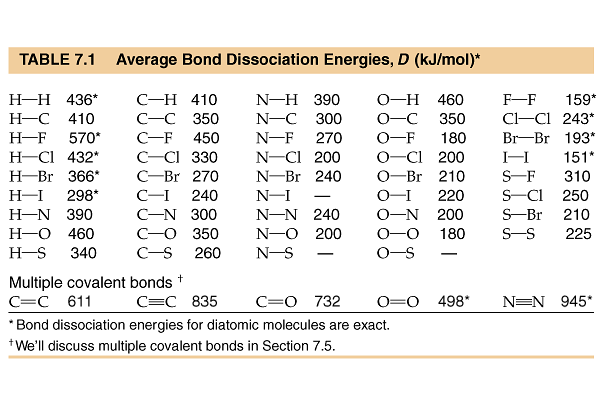 Heats of formationcompoundHof  (kJ/mol)CO2(g)-393.5H2O(l)-285.8H2O(g)-241.8C6H12O6(s)-1274.4